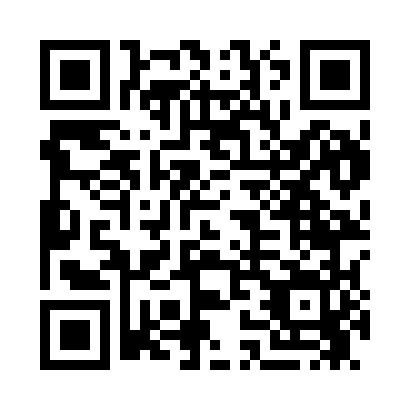 Prayer times for Galvin, Washington, USAMon 1 Jul 2024 - Wed 31 Jul 2024High Latitude Method: Angle Based RulePrayer Calculation Method: Islamic Society of North AmericaAsar Calculation Method: ShafiPrayer times provided by https://www.salahtimes.comDateDayFajrSunriseDhuhrAsrMaghribIsha1Mon3:195:231:165:289:0911:132Tue3:205:231:165:289:0911:133Wed3:205:241:175:299:0911:134Thu3:215:251:175:299:0911:125Fri3:225:251:175:299:0811:116Sat3:245:261:175:299:0811:107Sun3:255:271:175:299:0711:098Mon3:265:281:175:289:0711:089Tue3:285:291:175:289:0611:0710Wed3:295:291:185:289:0511:0511Thu3:315:301:185:289:0511:0412Fri3:325:311:185:289:0411:0313Sat3:345:321:185:289:0311:0114Sun3:355:331:185:289:0311:0015Mon3:375:341:185:289:0210:5816Tue3:395:351:185:279:0110:5717Wed3:415:361:185:279:0010:5518Thu3:425:371:185:278:5910:5419Fri3:445:381:185:278:5810:5220Sat3:465:391:195:268:5710:5021Sun3:485:401:195:268:5610:4922Mon3:495:411:195:268:5510:4723Tue3:515:431:195:258:5410:4524Wed3:535:441:195:258:5310:4325Thu3:555:451:195:258:5210:4126Fri3:575:461:195:248:5110:3927Sat3:595:471:195:248:4910:3728Sun4:015:481:195:238:4810:3629Mon4:035:501:195:238:4710:3430Tue4:045:511:195:228:4610:3231Wed4:065:521:185:228:4410:30